Ո Ր Ո Շ ՈՒ Մ20 Փետրվարի 2020 թվականի   N 318-Ա ԿԱՊԱՆ ՀԱՄԱՅՆՔԻ ՏԱՐԱԾՔՈՒՄ ԸՆԴՀԱՆՈՒՐ ՕԳՏԱԳՈՐԾՄԱՆ ԱՎՏՈՄՈԲԻԼԱՅԻՆ ՏՐԱՆՍՊՈՐՏՈՎ ՈՒՂԵՎՈՐՆԵՐԻ ԿԱՆՈՆԱՎՈՐ ՓՈԽԱԴՐՈՒՄՆԵՐՆ ԻՐԱԿԱՆԱՑՆՈՂ ԹԻՎ 6 ԱՎՏՈԲՈՒՍԱՅԻՆ, ԹԻՎ 9 ԵՎ ԹԻՎ 10 ՄԻԿՐՈԱՎՏՈԲՈՒՍԱՅԻՆ ԵՐԹՈՒՂԻՆԵՐԻ ՍՊԱՍԱՐԿՈՒՄԸ ԺԱՄԱՆԱԿԱՎՈՐ ՀԱՏԿԱՑՆԵԼՈՒ ՄԱՍԻՆ       Ղեկավարվելով «Տեղական ինքնակառավարման մասին» Հայաստանի Հանրապետության օրենքի 35-րդ հոդվածի 1-ին մասի 24-րդ կետով, ՀՀ Կառավարության 2001 թվականի օգոստոսի 16-ի՝ «ՀՀ-ում ընդհանուր օգտագործման ավտոմոբիլային տրանսպորտով ուղևորների կանոնավոր փոխադրումներն իրականացնող կազմակերպություններչի ընտրության մրցույթի անցկացման կարգը հաստատելու մասին»  N 762 որոշման XI մասի 62-րդ կետի 1-ին մասով, ո ր ո շ ու մ  ե մ.    1.Կապան քաղաքի թիվ 6 ավտոբուսային, թիվ 9 և թիվ 10 միկրոավտոբուսային երթուղու սպասարկումը  ժամանակավոր երկարաձգել՝ մինչև 2020 թվականի մարտի 10-ը, հատկացնել նախկին մրցույթով արտոնագրված և դեղին հիմնագույնի համարանիշներ ստացած «Լավ ընկեր» ՍՊԸ-ին:    2, Մրցութային հանձնաժողովի նախագահին՝ ՀՀ օրենսդրությամբ սահմանված կարգով և ժամկետներում ապահովել սույն որոշումից բխող գործառույթների իրականացումը:ՀԱՄԱՅՆՔԻ ՂԵԿԱՎԱՐ                     ԳԵՎՈՐԳ ՓԱՐՍՅԱՆ2020թ. փետրվարի 20
        ք. Կապան
ՀԱՅԱՍՏԱՆԻ ՀԱՆՐԱՊԵՏՈՒԹՅԱՆ ԿԱՊԱՆ ՀԱՄԱՅՆՔԻ ՂԵԿԱՎԱՐ
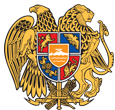 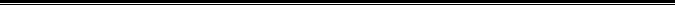 Հայաստանի Հանրապետության Սյունիքի մարզի Կապան համայնք 
ՀՀ, Սյունիքի մարզ, ք. Կապան, +374-285-42036, 060521818, kapan.syuniq@mta.gov.am